  Số: CFMCACEN210099V(V/v: Giải trình chênh lệch lợi nhuận sau thuế so với cùng kỳ năm trước)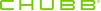         Kính gửi: Ủy ban Chứng khoán Nhà nướcVụ Quản lý các công ty Quản lý quỹ & Đầu tư chứng khoánTên công ty: CÔNG TY TNHH MTV QUẢN LÝ QUỸ CHUBB LIFEMã số thuế: 0312547486Địa chỉ trụ sở: Lô K, Tầng 8, 115 Nguyễn Huệ, Phường Bến Nghé, Quận 1, Tp.Hồ Chí Minh  Căn cứ vào Thông tư 155/2015/TT-BTC ngày 16/10/2015 của Bộ Tài chính về việc hướng dẫn công bố thông tin trên thị trường chứng khoán.  Căn cứ vào số liệu báo cáo bán niên 2021, chúng tôi xin được giải trình các biến động trên báo cáo kết quả hoạt động sản xuất kinh doanh so với cùng kỳ năm 2020 như sau:Tổng doanh thu bán niên 2021 tăng 1.113.925.027đ tương ứng tăng 12,5% so với cùng kỳ năm trước chủ yếu là do giá trị hợp đồng quản lý danh mục đầu tư tăng và thu được phí quản lý từ Quỹ đầu tư trái phiếu mở rộng Chubb, được cấp phép thành lập từ ngày 03/04/2019.Tổng chi phí bán niên năm 2021 tăng 98.733.951đ tương ứng tăng 2,8% so với cùng kỳ năm trước chủ yếu là do chi phí nhân viên tăng.Lợi nhuận trước thuế bán niên 2021 tăng 1.015.191.076đ tương ứng tăng 18,8% và lợi nhuận sau thuế tăng 1.464.087.916đ tương ứng tăng 33,9% so với cùng kỳ năm trước chủ yếu là do tỷ lệ doanh thu tăng nhiều hơn so với tỷ lệ chi phí. Trên đây là bản giải trình những chỉ tiêu biến động trên báo cáo tài chính bán niên 2021 của Công ty TNHH MTV Quản lý Quỹ Chubb Life để Ủy ban Chứng khoán Nhà nước được biết.Trân trọng kính chào,                 Chubb Life FMCCông ty TNHH MTV Quản lý Quỹ Chubb LifeTầng 8, Tòa nhà Sun Wah115 Nguyễn Huệ, Quận 1, TP. Hồ Chí Minh, Việt NamĐiện thoạil: + 84 (28) 3914 1666 Fax:             + 84 (28) 3821 6777www.chubblifefund.com.vnSTTNội dungBán niên 2021Bán niên 2020Chênh lệchChênh lệchSTTNội dungBán niên 2021Bán niên 2020Giá trị%1Tổng doanh thu10.031.645.091 8.917.720.064 1.113.925.027 12,52Tổng chi phí3.619.365.591  3.520.631.640      98.733.951 2,83Lợi nhuận trước thuế 6.412.279.500  5.397.088.424 1.015.191.076 18,84Lợi nhuận sau thuế 5.781.758.654  4.317.670.738 1.464.087.916 33,9Tp.HCM, ngày 12 tháng 08 năm 2021PHÓ CHỦ TỊCH CÔNG TYBùi Thanh Hiệp